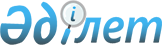 Облыстық бюджет және аудандық (облыстық маңызы бар қалалар) бюджеттердің арасындағы 2023-2025 жылдарға арналған жалпы сипаттағы трансферттердің көлемі туралыЖетісу облыстық мәслихаттың 2022 жылғы 14 желтоқсандағы № 13-40 шешімі
      Ескерту. 01.01.2023 бастап қолданысқа енгізіледі және 31.12.2025 дейін қолданылады - осы шешімнің 6-тармағымен.
      Қазақстан Республикасының Бюджет кодексінің 45-бабының 4-тармағына сәйкес Жетісу облыстық мәслихаты ШЕШТІ:
      1. Облыстық бюджеттен аудандық (облыстық маңызы бар қалалар) бюджетіне берілетін 2023 жылға арналған бюджеттік субвенциялар 59 064 723 мың теңге, оның ішінде:
      Ақсу ауданына – 4 257 293 мың теңге;
      Алакөл ауданына – 2 741 045 мың теңге;
      Ескелді ауданына – 3 661 051 мың теңге;
      Қаратал ауданына– 6 516 304 мың теңге;
      Кербұлақ ауданына – 5 399 236 мың теңге;
      Көксу ауданына – 3 516 049 мың теңге;
      Панфилов ауданына – 3 651 700 мың теңге;
      Сарқан ауданына – 4 104 086 мың теңге;
      Талдықорған қаласына – 22 247 647 мың теңге;
      Текелі қаласына – 2 970 312 мың теңге.
      2. Облыстық бюджеттен аудандық (облыстық маңызы бар қалалар) бюджетіне берілетін 2024 жылға арналған бюджеттік субвенциялар 39 033 864 мың теңге, оның ішінде:
      Ақсу ауданына – 3 707 917 мың теңге;
      Алакөл ауданына – 2 302 000 мың теңге;
      Ескелді ауданына – 3 188 722 мың теңге;
      Қаратал ауданына– 3 596 484 мың теңге;
      Кербұлақ ауданына – 3 561 050 мың теңге;
      Көксу ауданына – 2 781 688 мың теңге;
      Панфилов ауданына – 2 025 965 мың теңге;
      Сарқан ауданына – 3 006 104 мың теңге;
      Талдықорған қаласына – 13 363 574 мың теңге;
      Текелі қаласына – 1 500 359 мың теңге.
      3. Облыстық бюджеттен аудандық (облыстық маңызы бар қалалар) бюджетіне берілетін 2025 жылға арналған бюджеттік субвенциялар 42 244 790 мың теңге, оның ішінде:
      Ақсу ауданына – 3 984 367 мың теңге;
      Алакөл ауданына – 2 427 882 мың теңге;
      Ескелді ауданына – 3 387 545 мың теңге;
      Қаратал ауданына – 3 833 407 мың теңге;
      Кербұлақ ауданына – 3 834 087 мың теңге;
      Көксу ауданына – 3 137 145 мың теңге;
      Панфилов ауданына – 2 338 650 мың теңге;
      Сарқан ауданына – 3 368 949 мың теңге;
      Талдықорған қаласына – 14 181 936 мың теңге;
      Текелі қаласына – 1 750 822 мың теңге.
      4. Жергiлiктi бюджеттерде көзделетін шығыстардың көлемі
      Жергілікті бюджеттердің шығыстарында осы Заңға 1-2-қосымшаларда көрсетілген бағыттар бойынша бюджет қаражатының ең төмен көлемі ескерілсін.
      5. Осы шешімнің орындалуын бақылау облыстық мәслихаттың "Бюджет, тарифтік саясат және заңдылықтың сақталуын қамтамасыз ету мәселелері бойынша" тұрақты комиссиясына жүктелсін.
      6. Осы шешім 2023 жылғы 1 қаңтардан бастап қолданысқа енгiзiледi және 2025 жылдың 31 желтоқсанына дейін қолданылады. Әлеуметтік көмек және әлеуметтік қамсыздандыруға бағытталатын бюджет қаражатының ең төмен көлемі "Ауыл – Ел бесігі" жобасын іске асыру шеңберінде ауылдық елді мекендердің әлеуметтік, инженерлік және көлік инфрақұрылымын қамтамасыз ету жөніндегі іс-шараларды іске асыруға бөлінген бюджеттік қаражаттың ең төмен көлемі
					© 2012. Қазақстан Республикасы Әділет министрлігінің «Қазақстан Республикасының Заңнама және құқықтық ақпарат институты» ШЖҚ РМК
				
      Мәслихат хатшысы 

Г. Тойлыбаева
Жетісу облыстық мәслихатының 2022 жылғы 14 желтоқсандағы № 13-40 "Облыстық бюджет және аудандық (облыстық маңызы бар қалалар) бюджеттердің арасындағы 2023-2025 жылдарға арналған жалпы сипаттағы трансферттердің көлемі туралы" 1-қосымшамың теңге
Р/с
№
Аудандар (облыстық маңызы бар қалалар) атауы
2023 жыл
2024 жыл
2025 жыл
Барлығы
16 893 156
21 203 763
23 275 658
1
Ақсу
1 138 682
1 334 735
1 522 518
2
Алакөл
1 288 673
1 730 385
1 897 405
3
Ескелді
1 319 811
1 559 428
1 716 190
4
Қаратал
1 668 385
1 913 838
2 063 006
5
Кербұлақ
1 378 260
1 632 303
1 797 688
6
Көксу
1 182 260
1 323 983
1 552 973
7
Панфилов
2 302 350
3 491 668
3 768 167
8
Сарқан
869 384
1 545 872
1 726 550
9
Талдықорған қаласы
4 815 548
5 514 726
5 879 501
10
Текелі қаласы
929 803
1 156 825
1 351 660Жетісу облыстық мәслихатының 2022 жылғы 14 желтоқсандағы № 13-40 "Облыстық бюджет және аудандық (облыстық маңызы бар қалалар) бюджеттердің арасындағы 2023-2025 жылдарға арналған жалпы сипаттағы трансферттердің көлемі туралы" 2-қосымшамың теңге
Р/с
№
Аудандар (облыстық маңызы бар қалалар) атауы
2023 жыл
2024 жыл
2025 жыл
Барлығы
4 071 530
0
0
1
Ақсу
379 082
0
0
2
Алакөл
294 635
0
0
3
Ескелді
319 371
0
0
4
Қаратал
596 922
0
0
5
Кербұлақ
213 365
0
0
6
Көксу
603 762
0
0
7
Панфилов
737 367
0
0
8
Сарқан
927 026
0
0